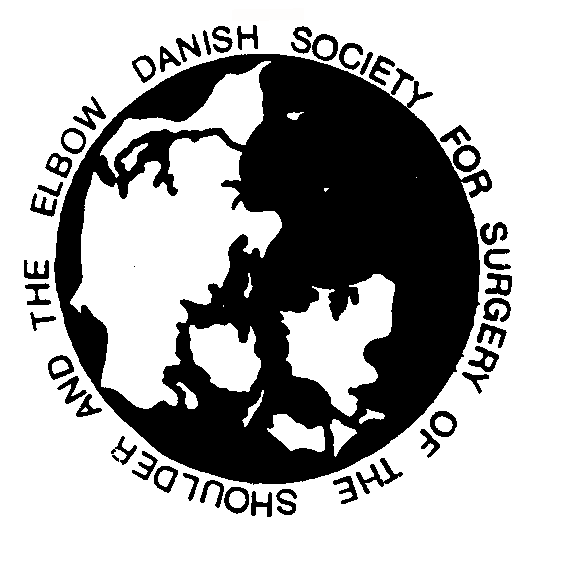 President	Anne Kathrine Belling SørensenMD, PhDShoulder and Elbow sectionDept. of orthopedic SurgeryUniversity of CopenhagenKAS HerlevHerlev Ringvej 75DK 2730 HerlevVice PresidentVacantTreasurerJeppe V. RasmussenShoulder and Elbow sectionDept. of orthopedic SurgeryUniversity of CopenhagenKAS HerlevHerlev Ringvej 75DK 2730 HerlevChairman Educational CommitteeMikkel TøttrupShoulder and Elbow sectionDept of Orthopedic SurgeryAalborg University HospitalDK 9640 FarsøSecretaryTim Houbo PedersenDept. of Sports traumatologyCopenhagen University HospitalBispebjergBispebjerg Bakke 23DK 2400 Kbh NVYODA memberLiv Vesterby Knudsen